PERSBERICHT 26/1/2017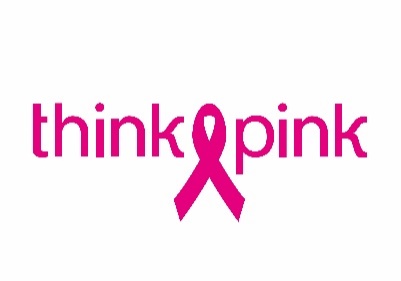 Vrouwelijke versterking voor voetbalclub Waasland-Beveren in belangrijke thuismatchBRUSSEL, 26 januari 2017 – Zaterdag 28 januari 2017 speelt eersteklasser Waasland-Beveren de belangrijke thuismatch tegen Westerlo. Daarvoor doet de club een beroep op 400 extra – vrouwelijke – supporters. Voor het eerst organiseert de voetbalploeg een ladies night ten voordele van de nationale borstkankercampagne Think-Pink.Het initiatief is een schot in de roos, want de 400 beschikbare plaatsen zijn ondertussen verkocht. De vrouwen genieten niet alleen van een leuke avond voetbal, maar worden ook vergast op een walking dinner, optreden van Gunther Neefs en een heuse afterparty. Ook een pronostiekwedstrijd en een verrassingsact staan op het programma.Het Freethiel kleurt rozeOp de tribunes en op het veld zal veel roze te zien zijn. De spelers van beide teams steunen de actie en komen in speciale roze outfits het veld op. Die kleur is niet toevallig, want roze is de internationale kleur voor steun aan de strijd tegen borstkanker.Waasland-Beveren wil op 28 januari 2017 de overwinning in de wacht slepen, en hoopt daarnaast om de nationale borstkankercampagne met minimum 10.000 euro te steunen.THINK-PINK vraagt aandacht voor borstkanker en financiert wetenschappelijk onderzoek dat de meest voorkomende kanker bij vrouwen bestrijdtThink-Pink heeft vier duidelijke doelstellingen: informeren, sensibiliseren, wetenschappelijk onderzoek financieren en zorg- en nazorgprojecten ondersteunen. Die doelstellingen maakt Think-Pink waar via drie fondsen. Zo helpt het Geef om Haar Fonds vrouwen bij de aankoop van een pruik. Met een klein gebaar of extra steun wil het Share your Care Fonds van Think-Pink het leven met of na borstkanker makkelijker maken, in en buiten borstklinieken. En het SMART Fonds van Think-Pink financiert wetenschappelijk onderzoek naar nieuwe methodes voor opsporing, behandeling en nazorg van borstkanker in België.Perscontact: Joke Carlier – 0479 76 36 00 – joke.carlier@think-pink.be